AN ANALYSIS OF STRUGGLE AS REFLECTEDIN THE GOLDEN SON BY SHILPI SOMAYA GOWDA		A SCRIPTBYNURDELLI166224030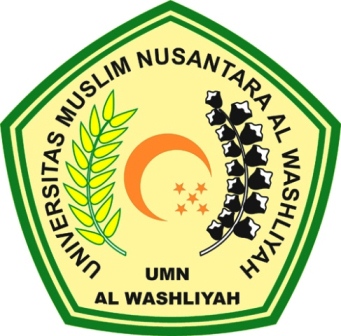 FACULTY OF LETTERSUNIVERSITAS MUSLIM NUSANTARA AL-WASHLIYAHMEDAN2020